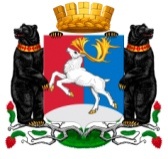 Камчатский край Администрация городского округа «поселок Палана»   ПОСТАНОВЛЕНИЕ         23.12.2022  № 472В соответствии с пунктом 3.1 Решения  Совета Депутатов городского округа «посёлок Палана» от 03.07.2021 N 09-НПА/07-21 "О принятии нормативного правового  акта «Порядок принятия решений об установлении тарифов на услуги муниципальных предприятий и учреждений в городском округе «посёлок Палана»ПОСТАНОВЛЯЮ:1. Внести изменения в перечень документов, представляемых муниципальными унитарными предприятиями городского округа «посёлок Палана»  в целях установления (изменения) тарифов на предоставляемые услуги, выполняемые работы, изложив приложение 1 к постановлению в новой редакции согласно приложению 1.2. Администрации городского округа «посёлок Палана» обнародовать настоящее Постановление в установленном порядке.3. Настоящее Постановление вступает в силу после дня его официального опубликования.4. Контроль за исполнением настоящего Постановления оставляю за собой.Главы городского округа «посёлок Палана»				           И.О. ЩербаковПриложение 1к Постановлению администрациигородского округа «посёлок Палана»от 23.12.2022 N ______Приложение 1к Постановлению администрациигородского округа «посёлок Палана»от 17.08.2021 N 197ПЕРЕЧЕНЬ ДОКУМЕНТОВ,ПРЕДСТАВЛЯЕМЫХ МУНИЦИПАЛЬНЫМИУНИТАРНЫМИ ПРЕДПРИЯТИЯМИ ГОРОДСКОГО ОКРУГА «ПОСЁЛОК ПАЛАНА» В ЦЕЛЯХ УСТАНОВЛЕНИЯ (ИЗМЕНЕНИЯ)ТАРИФОВ НА ПРЕДОСТАВЛЯЕМЫЕ УСЛУГИ,ВЫПОЛНЯЕМЫЕ РАБОТЫ1. Расчет размера тарифа на услугу, предоставляемую муниципальным унитарным предприятием городского округа «посёлок Палана» (далее - муниципальное предприятие), работу, выполняемую муниципальным предприятием.2. Пояснительная записка к расчету размера тарифа, отражающая специфику работы муниципального предприятия, содержащая предложения об избрании метода установления (изменения) тарифа с обоснованием целесообразности его применения и указание на используемые при расчете нормативные правовые акты.3. Калькуляция затрат услуги (работы), для которой предусматривается установление (изменение) тарифа, составленная с учетом действующих отраслевых инструкций и методических рекомендаций по расчету стоимости услуги (работы).4. Расчет отдельных статей расходов (в том числе накладных и общепроизводственных расходов) с расшифровкой статей затрат, с обоснованием стоимости материальных, коммунальных и иных расходов, связанных с предоставлением услуги (выполнением работы) с приложением копий оборотно-сальдовых ведомостей по счетам, счетов-фактур, актов, договоров, включенных в расчет себестоимости услуги (работы).5. Документы, подтверждающие трудоемкость, нормы времени, нормы выработки, нормы расхода материалов на предоставление услуги, выполнение работы.6. Расчет показателя уровня рентабельности, необходимого для возмещения обоснованных расходов и получения прибыли при предоставлении услуги (выполнении работы).7. Производственная программа муниципального предприятия, отчет об исполнении производственной программы на последнюю отчетную дату, план на расчетный период в натуральном и стоимостном выражении.8. Инвестиционная программа муниципального предприятия с обоснованием потребности средств, необходимых для прямого финансирования (при наличии).9. Расчет финансовых потребностей для реализации производственной и инвестиционной программ муниципального предприятия с расшифровкой затрат по видам деятельности (при наличии).10. Анализ цен (тарифов) на аналогичные услуги и работы, предоставляемые на территории городского округа «посёлок Палана».Примечание:1. Документы, включенные в настоящий Перечень, представляются на бумажном носителе, заверенные подписью руководителя и печатью муниципального предприятия.Документы, предусмотренные пунктами 1, 2, 3, 4, 5 настоящего Перечня, предоставляются также в электронном виде на электронную почту Администрации городского округа «посёлок Палана»: adm@palana.org.2. В целях установления (изменения) тарифов на предоставляемые услуги (выполняемые работы) муниципальное предприятие вправе по собственной инициативе представить документы, не включенные в настоящий Перечень, обосновывающие расчет размера тарифов.3. В целях установления достоверности представляемой муниципальным предприятием финансово-экономической информации, выявления неэффективных и необоснованных затрат, включенных в расчет размера тарифов, Администрация городского округа «посёлок Палана» вправе запросить в муниципальном предприятии документы, не включенные в настоящий Перечень, подтверждающие обоснованность расчета размера тарифов.О внесении изменений в Постановление Администрации городского округа «поселок Палана» от 17.08.2021 года № 197«О перечне документов, представляемых муниципальными унитарными предприятиями и муниципальными учреждениями Городского округа «посёлок Палана» в целях установления (изменения) тарифов на предоставляемые услуги, выполняемые работы»